ПРОЕКТСОВЕТ ВЛАДИМИРСКОГО СЕЛЬСКОГО ПОСЕЛЕНИЯ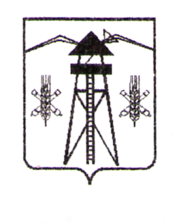 ВЛАДИМИРСКОГО   РАЙОНА(третий созыв)РЕШЕНИЕОт ____________                                                                             № ________станица ВладимирскаяО внесении изменений в решение Совета Владимирского сельского поселения Лабинского района от 15 декабря 2017 года № 158/47«Об утверждении Правил благоустройства территории Владимирского сельского поселения Лабинского района»В целях приведения муниципальных правовых актов Владимирского сельского поселения Лабинского района в соответствие с действующим законодательством, руководствуясь статьёй 26 Устава Владимирского сельского поселения Лабинского района и Совет Владимирского сельского поселения Лабинского района (далее - Совет) РЕШИЛ:Внести изменения в решение Совета от 15 декабря 2017 года                  № 158/47 «Об утверждении Правил благоустройства территории Владимирского сельского поселения Лабинского района» (в редакции от 29.01.2019 года № 208/64) следующие изменения:Пункт 1.4.37 раздела 1приложения к решению Совета дополнить словами следующего содержания:«, данные требования не распространяются на здания жилого назначения.»;Раздел 2 приложения к решению Совета дополнить пунктом 2.1.5.2.3 следующего содержания:«2.1.5.2.3. Новые посадки зеленых насаждений запрещается производить в охранной зоне линий электропередач, газовых, водопроводных и тепловых сетей.»;Пункты 4.10.1 – 4.10.6. раздела 4 приложения к решению Совета исключить соответственно пункты 4.10.7 считать пунктами 4.10.21;Приложение к решению Совета дополнить разделом 6 следующего содержания:«Раздел 6. Порядок участия, в том числе финансового, собственников и (или) иных законных владельцев зданий, строений, сооружений, земельных участков (за исключением собственников и (или) иных законных представителей Владельцев в многоквартирных домах, земельные участки под которыми не образованы или образованы по границам таких домов в содержании прилегающих территорий6.1. Благоустройство прилегающих территорий осуществляется собственниками и (или) иными законными владельцами зданий, строений, сооружений, земельных участков (за исключением собственников и (или) иных законных владельцев помещений в многоквартирных домах, земельные участки под которыми не образованы или образованы по границам таких домов) в границах, определенных в соответствии с порядком, установленным законом Краснодарского края, и разделом 7 настоящих Правил.6.2. Собственники и (или) иные законные владельцы зданий, строений, сооружений, земельных участков (за исключением собственников и (или) иных законных владельцев помещений в многоквартирных домах, земельные участки под которыми не образованы или образованы по границам таких домов) вправе передать обязательства по благоустройству прилегающих территорий иным ответственным лицам на основании заключенного с ними договора.6.3. Собственники и (или) иные законные владельцы зданий, строений, сооружений, земельных участков (за исключением собственников и (или) иных законных владельцев помещений в многоквартирных домах, земельные участки под которыми не образованы или образованы по границам таких домов) обязаны принимать участие, в том числе финансовое, в содержании прилегающих территорий, осуществлять уборку, очистку прилегающей территории от мусора, смета, опавшей листвы, покос травы, а в зимний период - от снега и наледи своими силами и за счет собственных средств.»;5) разделы 6-11 считать соответственно 7 -12;6) наименование раздела 7 изложить в следующей редакции:«Раздел 7 Содержание объектов благоустройства. Границыприлегающей территории»;	7) пункт 7.1 после слов «объектов благоустройства» дополнить словами «, в том числе на прилегающих территориях,»;	8) пункт 7.6 раздела 7 изложить в новой редакции:«7.6. Границы прилегающих территорий на территории Владимирского сельского поселения Лабинского района определяются в порядке, установленном законом Краснодарского края от 21 декабря 2018 года № 3952-КЗ «О порядке определения органами местного самоуправления в Краснодарском крае границ прилегающих территорий» и устанавливаются настоящими Правилами. Устанавливаются следующие границы прилегающих территорий:7.6.1. Для индивидуальных жилых домов, жилых домов блокированной застройки, многоквартирных домов – ;7.6.2. Для зданий, в которых располагаются образовательные организации, медицинские организации, физкультурно-спортивные организации, учреждения культуры и искусства, культурно-досуговые учреждения,  - ;7.6.3. Для нестационарных торговых объектов - ; 7.6.4. Для отдельно стоящих нежилых зданий, отдельно стоящих строений, сооружений - ;7.6.5.  Для объектов дорожного сервиса - ;7.6.6.  Для автостоянок - ;7.6.7.  Для земельных участков, занятых кладбищами, - ;7.6.8. Для земельных участков, на которых расположены строящиеся (реконструируемые) объекты, - ;7.6.9. Для иных земельных участков, правообладателями которых являются товарищества собственников недвижимости, за исключением товариществ собственников недвижимости, подпадающих под действие подпункта 7.6.1 настоящего пункта, - ;7.6.10.  Для иных зданий, строений, сооружений, для земельных участков, на которых не расположены здания, строения, сооружения, - .7.6.11. В случае, если здание, строение, сооружение, земельный участок расположены в непосредственной близости к дороге, парку, скверу, бульвару, береговой полосе, а также к иным территориям, содержание которых является обязанностью собственника и (или) правообладателя расположенного на них имущества в соответствии с законодательством Российской Федерации или договором, внешняя граница прилегающей территории определяется до границ указанных территорий, но не более  чем расстояние установленное настоящим пунктом.».2. Общему отделу администрации Владимирского сельского поселения Лабинского района (Зенина) настоящее решение опубликовать на сайте  по адресу: (vladim-admin.ru).3. Контроль за выполнением настоящего решения возложить на комитет по вопросам экономики, бюджета, финансов, налогов, законности, правопорядка, оборонной работы и казачества (Назаров).4. Решение вступает в силу со дня его официального опубликования.Глава администрации Владимирского сельского поселения                                    И.В. ТараськоваЛабинского районаПредседатель СоветаВладимирского сельского поселения                                                                            Лабинского района							А.П.Садовский 